Near-field spectroscopy of individual asymmetric split-ring Terahertz resonatorsYuezhen Lu1#, Lucy L Hale2#, Abdullah M Zaman1, Sadhvikas J Addamane3, Igal Brener3, Oleg Mitrofanov,2,3 Riccardo Degl'Innocenti1**Email: r.deglinnocenti@lancaster.ac.uk#Y. L. and L. L. H. contributed equally to this paper1School of Engineering, New Engineering Building, Lancaster University, Gillow Ave, Bailrigg, Lancaster, LA1 4YW, United Kingdom2Electronic and Electrical Engineering, University College London, London, WC1E 7JE, United Kingdom 3Center for Integrated Nanotechnologies, Sandia National Laboratories, Albuquerque, NM, 87123, USA Key words: Terahertz, metasurface, near-field spectroscopy, a-SNOM, plasmonicsAbstractMetamaterial resonators have become an efficient and versatile platform in the terahertz frequency range, finding applications in integrated optical devices, such as active modulators and detectors, and in fundamental research, e.g. ultrastrong light-matter investigations. Despite their growing use, characterization of modes supported by these subwavelength elements has proven to be challenging and it still relies on indirect observation of the collective far-field transmission/reflection properties of resonator arrays. Here, we present a broadband time-domain spectroscopic investigation of individual metamaterial resonators via THz aperture scanning near-field microscope (a-SNOM). The time-domain a-SNOM allows the mapping and quantitative analysis of strongly confined modes supported by the resonators. In particular, a cross-polarized configuration presented here allows an investigation of weakly radiative modes. These results hold great potential to advance future metamaterial-based optoelectronic platforms for fundamental research in THz photonics.Introduction Research in the terahertz (0.1-10 THz correspond to vacuum wavelengths between 30 mm and 3 mm) frequency range has led to impressive advancements in the key applications, including next generation wireless communications 1, medical imaging 2 and sensing 3, as well as in the fundamental research in light matter interaction 4,5, spintronics 6 and biological imaging 7. Many THz applications benefit from the implementation of resonators. For example, integration of resonators into THz modulators reduces the footprint and improves device efficiency 8. In compact THz sources, such as resonant tunnelling diodes 9,10 quantum cascade lasers 11-13 and spintronic emitters 14-16, resonators can aid in the engineering of the photonic emission and improving the device performance in terms of lasing threshold, power consumption and spectral versatility. High Q-factor resonators are also exploited for THz sensing as they yield higher sensitivity 17-21. The subwavelength nature of metamaterial (MM) resonators and their strong mode confinement can lead to enhanced light-matter interaction 22-26. At the same time, the strong mode confinement poses a challenge for direct experimental characterization of the modal properties. To overcome these hurdles, large arrays of such resonators are typically measured 27. However, these indirect measurements are acquired in the far-field and are affected by coupling between the array elements, as it has already been discussed in previous studies 28, 29. Furthermore, some modes, e.g., ‘dark’ modes, prove to be elusive due to low visibility in the far-field. Subwavelength resolution analysis of optical modes supported by THz MM resonators can be achieved by using scattering type scanning near-field optical nanoscopy (conventionally named s-SNOM 30-38) and by using aperture-type scanning near-field optical microscopy (a-SNOM) 39-43. Near-field spectroscopy offers a unique tool for the investigation of quantum devices 33, in nanospectroscopy 34 and for the observation of plasmon polaritons 34 also in graphene 35, topological insulators 37, and phase change materials 38.Here, a THz broadband a-SNOM is used to study individual metallic asymmetric D-split ring THz resonators (ADSR). In this experimental configuration, a THz detector integrated with a sub-wavelength size aperture directly probes the evanescent electric field components of the modes supported by the metamaterial resonator. We combine the a-SNOM with a THz time-domain spectroscopy (TDS) analysis, which allows us to excite simultaneously all the modes and to probe them selectively with the sub-wavelength spatial resolution of the near-field technique. We also apply a near-field probing configuration based on cross-polarized excitation and detection. It allows us to improve the visibility of the “dark” modes, and to provide sharp near-field images of the deeply subwavelength resonators. The temporal evolution of the excited modes allows us to directly measure the Q-factors of single resonators with different geometrical sizes. The near-field experimental results are in excellent agreement with the predicted values, as well as with the complementary sets of measurements acquired in far-field with a commercial THz-TDS system. The ability to reveal the ‘dark’ modes and associate spectral features with specific spatial distributions of strongly confined modes can aid in investigations of metamaterial resonators for THz applications. Results and Discussion Metamaterial resonator designThe resonator design is shown in Fig 1 (a). It is based on the ADSR first proposed in 44, composed of two equally separated ring halves with asymmetric gaps and two connect bars (further parameter details are reported in the supplementary information). This specific design supports multiple modes when excited with light polarized in the y-axis (hereafter called 90°) or x-axis (hereafter called 0°), including dark modes arising from the asymmetric excitation of the currents in the linear segments of the upper and lower resonator halves. Such complex resonator designs based on the interplay between dark and bright modes have been realized to control the Q-factor values, and therefore can be used to develop different functionalities, such as electromagnetic induced transparency analogue 45-46 and polarization modulators 47. However, the combination of dark and bright modes makes the ADSR challenging for far-field spectroscopy, and therefore ADSR is an ideal candidate for near-field spectroscopic studies.Figure 1 (b-c) shows the broadband transmission spectra and normalized electric field profiles at resonances of an ADSR for two orthogonal incident polarization excitations, as simulated by using finite element method commercial software COMSOL Multiphysics. Under THz illumination with the incident field polarized at 90°, a strong (‘bright’) mode  originating from the circulating parallel currents is visible at ~ 0.54 THz (S21 = – 12dB)), while a weaker dipole mode  can be also observed at approximately 1.15 THz (Figure 1 (b)). In contrast, under the 0° polarized incident E-field, the transmission spectrum shows three  features corresponding to three resonant modes. The mode with the highest contrast (S21 = - 5dB) in Fig. 1 (c) is the dipole mode (). The lowest frequency mode, mode , exhibits much lower visibility (S21 = - 1.7dB). This mode originates from the antiparallel currents and can be considered as a ‘dark’ mode. Mode  at around 0.9 THz is the mixed mode, showing characteristics from both mode  and , with antiparallel currents in the central, and dipole-like fields on the curved arms of the resonator. 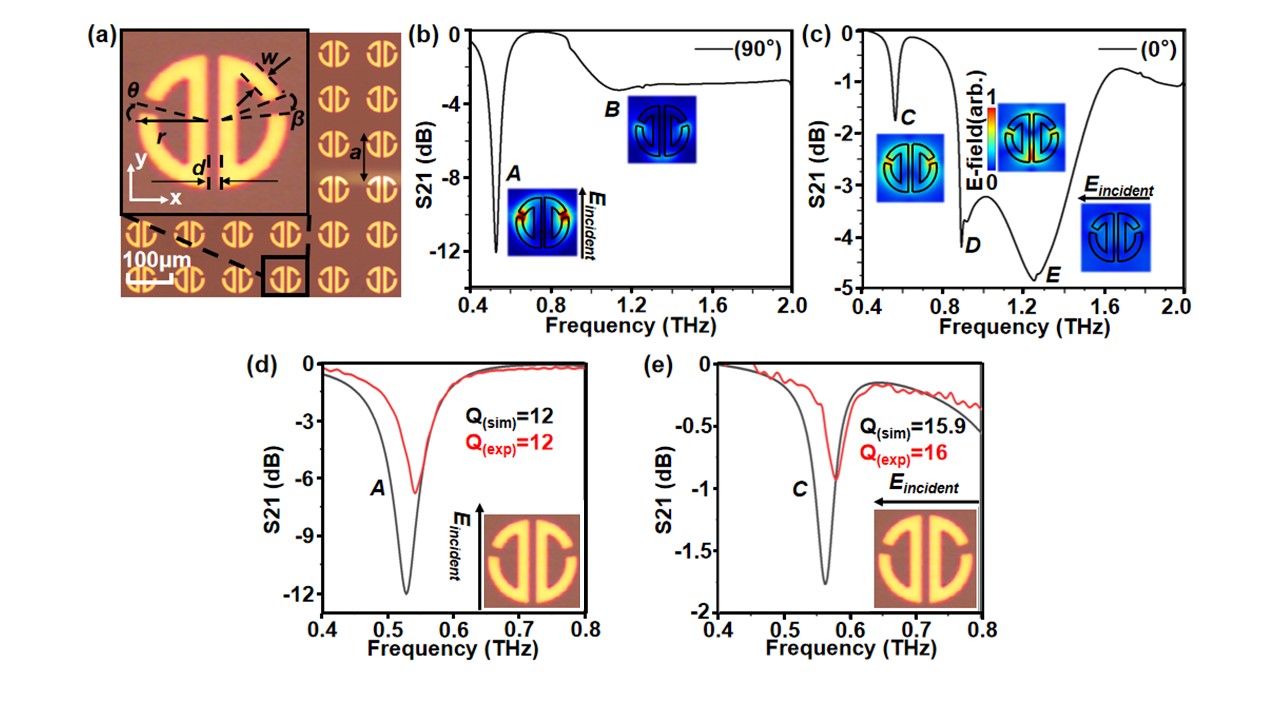 Far-field measurementsPreliminary measurements were performed in the far-field using a commercial Menlo-K15 THz-TDS in transmission configuration to verify that the fabricated resonator arrays support these modes. The far-field measurements provide an experimentally solid mode mapping, which complements the numerical simulations and is needed in order to understand the near field results. Further fabrication details are reported in the supplementary information in table S1. Figures 1 (d, e) presents the measured (red traces) and simulated (black traces) transmission curves of the resonances around 0.54 THz and 0.58 THz in the 90° and 0° polarization, corresponding to modes A and C, respectively. There is a very good agreement between the far-field measurements and the simulation curves. The visibility (here intended as the absolute value of the S21 parameter at resonance) of mode A (~ 6 dB), simulated and experimentally measured, is significantly larger compared to the dark mode C (~ 2 dB). The Q-factor of mode C is larger (Q16) compared to the Q factor of mode A (12). The experimental Q-factor was calculated by dividing the resonance central frequency by the FWHM while the simulated Q-factor was directly provided by COMSOL Multiphysics.  Near-field measurementsFollowing the far-field measurements, a second sample was fabricated on an identical substrate but with only 9 individual resonators (see supplementary Figure S1), spaced 600 µm apart and varied in size. Minor modification of the lithographic parameters was performed in order to match the resonators’ designs to the peak sensitivity of the near field set up. The lithographic tuning allows us to modify the resonance frequency and the Q factor of the resonators, without the need of fabricating several arrays for each design. These resonators show different far-field transmission spectra with respect to Fig 1, yet preserving the mode E-field characteristic distribution. The resonators were sufficiently spaced to measure the near-field response of a single resonator, without interference from neighboring resonators. In the near-field setup, THz pulses were generated by an InAs source which illuminates the sample from the substrate side at normal incidence. The near-field aperture probe was positioned  5 mm away from the front sample surface and kept fixed in all the measurements reported (further measurements are reported in the SI). THz field detection is performed in a standard time-domain spectroscopy system using femtosecond pulsed NIR light from a Ti: Sapphire laser 29. The aperture probe consists of a gold planar surface with a 10 x 10 μm2 aperture, directly integrated on top of a photoconductive antenna detector (PCA). Therefore, fields which couple through the aperture are directly detected by the PCA behind the aperture plane. The field components that the aperture probe is sensitive to depend on the orientation of the PCA antenna – in this experiment the antenna was oriented along the y-direction (parallel to the central bars of the resonators in Fig 1 a)), and the probe was sensitive to both the electric field polarized in the y-direction (more specifically, its time derivative: dEy/dt 39, and the out-of-plane electric field (more specifically, its spatial derivative with respect to the y-direction, dEz/dy 39. In contrast to the far-field transmission spectra, where a drop in amplitude is observed at the resonance, the near-field probe detects the evanescent field at the surface, and therefore a stronger amplitude is observed at the resonance.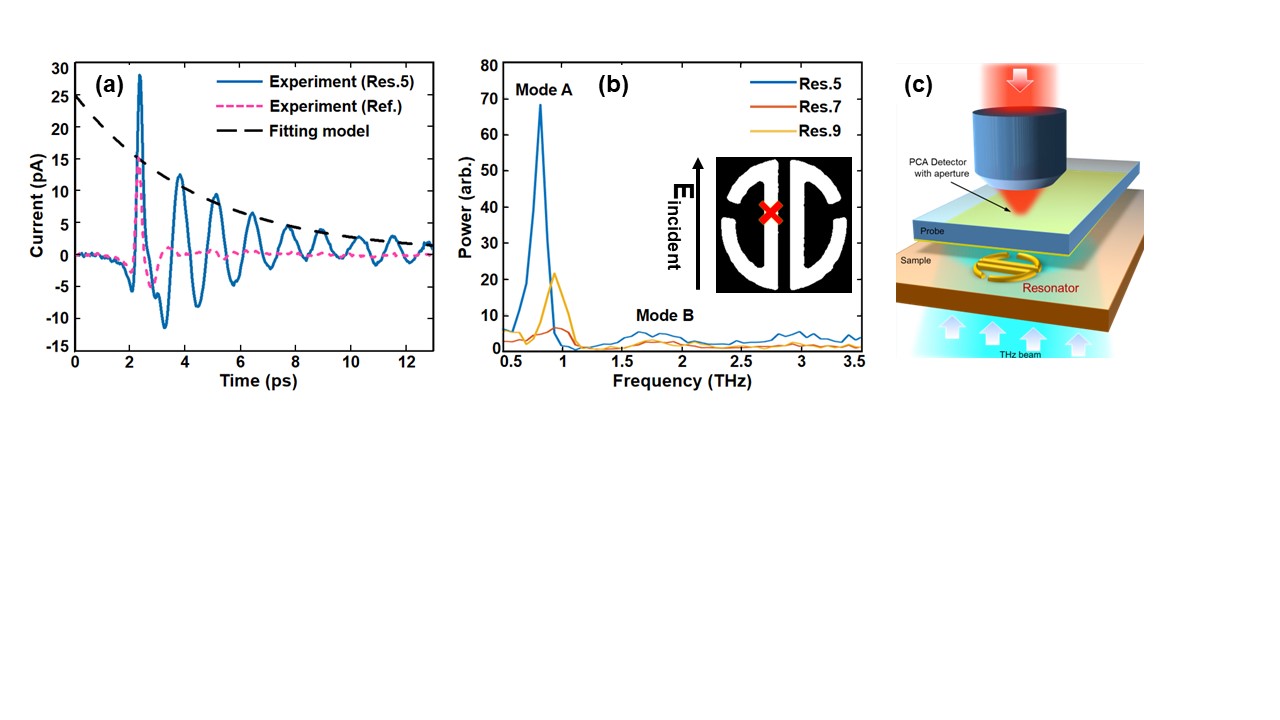 Co-polarized configurationThe first measurements were focused on the resonator response for 90° polarized excitation. This is the simplest experimental configuration as the incident THz pulse in this polarization can be directly detected by the aperture probe. Furthermore, informed by simulations, we expect a clear strong spectral feature of mode  around 0.8-1.0 THz, where the near-field system has peak sensitivity. A typical time-domain pulse waveform measured near an example resonator (Resonator 5) and a reference waveform measured on the substrate (no resonator) can be seen in Figure 2 (a). The time-delay stage step size is 5 mm corresponding to 0.033ps. The spectral resolution is determined by the length of the time scan, which was cropped at about 12 ps (corresponding to a resolution of 30 GHz) at the time of the first reflections within the source and detector substrates in order to prevent Fabry-Perot fringes in the spectra. An optical image and lithographic parameters of this resonator are reported in the supplementary information in Figure S1 and Table S2, respectively. Clear oscillations following the main pulse in the waveform can be attributed to the excitation of the ‘bright’ mode (Mode A). The far-field transmission measurement on resonator 5 for the 0 configuration (also supporting bright modes) is reported in the supplementary information (Figure S3). Figure 2 (b) shows the normalized spectra for three different resonators with varied  and  values (as defined in Figure 1 a)). As  or  increases, the resonance frequency and linewidth increase and the peak spectral amplitude decreases (as expected from simulations). Decreasing the w parameter also increases the Q-factor and the visibility. The resonance frequencies match those predicated by the simulations (see supplementary Figure S2). The time-domain waveforms detected by the a-SNOM can be used to directly evaluate the Q-factor of the resonance by using a fitting analytical model as shown in the dashed black line in Fig. 2 (a) (further details about the fitting function are reported in supplementary information).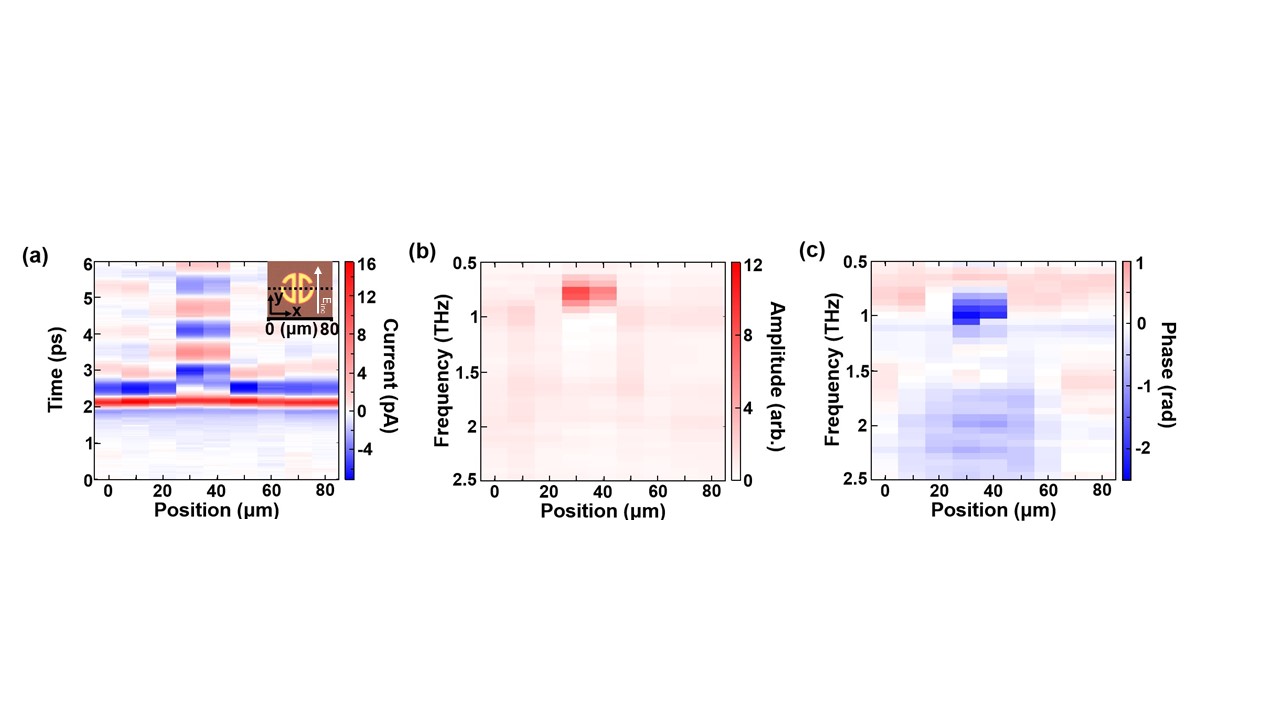 In this set of experiments, the detected signal was found to be highly sensitive to the probe position relative to the resonator. Figure 3 (a) shows a space-time scan across a single resonator through the split ring gaps (as shown in Fig. 3 (c) inset). Even a short distance from the central bars of the resonator, the waveform shows a nearly single-cycle pulse, and no 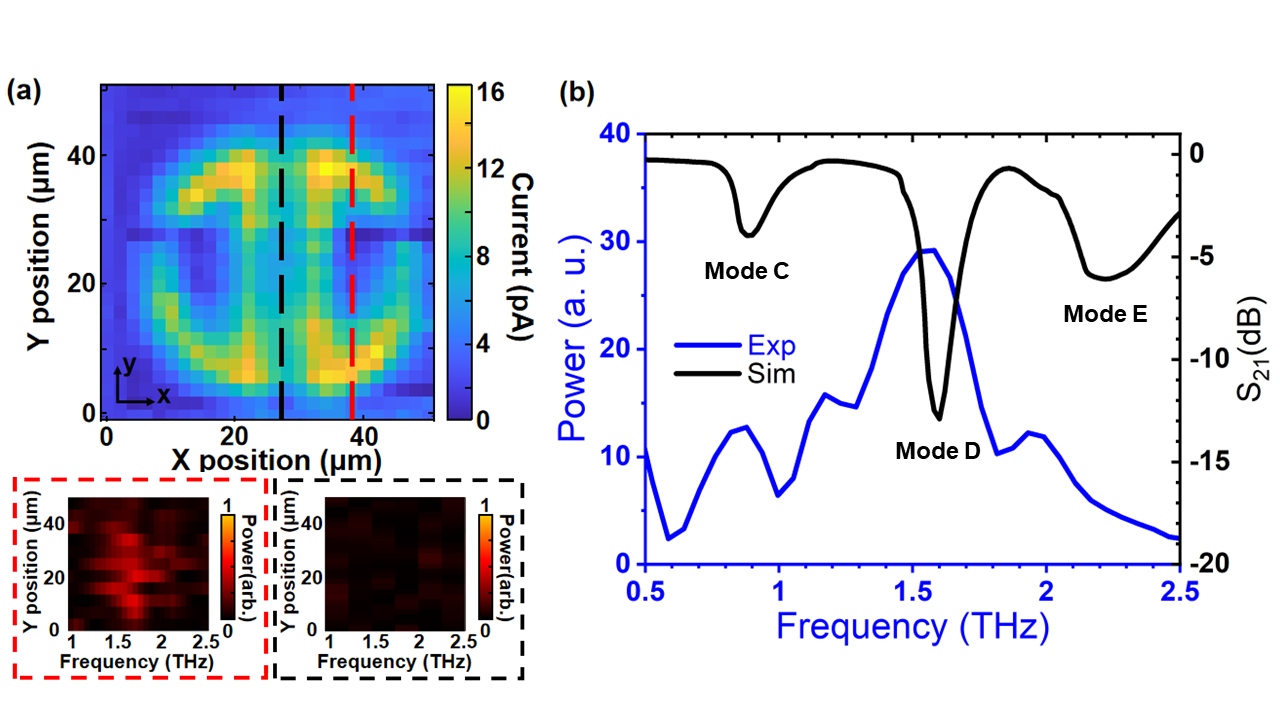 resonance excitation is detected. However, near the central bars, the THz waveform is altered drastically, and the resonant oscillations of the highest amplitude are recorded. Spatial maps were acquired at a fixed time delay for resonator 5, 7 and 9 (see Supplementary Information, Figure S6). All resonators show the highest signal near the central bars. In Fig. 3 (b)-(c) we plot the power and phase spectra as functions of the near-field probe position. A clear spectral power peak and an abrupt change in phase are visible at around 0.8 THz for positions x = 30 – 40 μm (Fig. 3 (b)-(c)). The dependence of these spectral signatures on the probe position clearly demonstrates the advantage of the near-field technique: the near-field probe can isolate the THz signal in a 10 x 10 mm2 area where the resonant field is the highest, drastically improving the mode visibility  compared to far-field measurements.Cross-polarized configurationWe now consider a near-field imaging and spectroscopic configuration, which inherently filters out the incident field polarization and detects only the orthogonal field components. Such a configuration can maximize the signal contrast due to the fields induced by the metallic structure of the resonator. In this configuration, the orientation of the probe and the resonator was kept fixed (thus, still measuring the Ey and Ez electric field components) while the incident field polarization was rotated to 0° degrees (following the coordinate system shown in Fig. 1). We selected resonator 5 from the previous section as this resonator gave the highest signal strength in the co-polarized configuration (see Figure 2 (b)). Figure 4 (a) shows a near-field spatial map of the resonator acquired at a fixed time position corresponding to a peak in the resonant waveform. Remarkably, the 4 μm split ring gap and central gap are clearly visible in the map, despite the 10 μm size of the aperture which is larger than the resonator features. The near-field THz signal shows clear contrast between the metallic (gold) regions of the resonator and the substrate. We conclude that the probe is detecting the E-field components induced by the metallic lines at the Au/air boundary. The experimental map also shows similarities with the simulated field distributions for modes C and D shown in Fig. 1 (c).For spectroscopy of the resonator in this configuration we recorded space-time maps taken along the y-direction (see Fig. 4(a) ) across the resonator and found that in contrast to the co-polarized experiment, where the highest signal was found at the resonator center, the regions with the clearest resonance signature in the cross-polarized configuration were at the centers of the resonator rings. Therefore, time-domain waveforms were taken in the center of one of the rings (see red dash line, Fig. 4 (a)). The average power spectrum is shown in Fig. 4 (b) (blue trace). The power is normalized to that of the 0° degree polarized incident field as it reflects the relative value of the detected field, despite the fact that the excitation polarization is not directly detected in the cross-polarized configuration. The near-field spectrum, Fig. 4 (b), shows distinct peaks at 0.8, 1.5 and 1.9 THz, which correspond in frequency to modes C, D and E in the simulation presented in Figure 1. The very clear presence of modes C and D at 0.8 THz and 1.5 THz are particularly striking, given their anti-parallel field profiles and therefore poor radiation into the far-field. The spectrum demonstrates that the aperture probe can detect all three modes at the ring center. 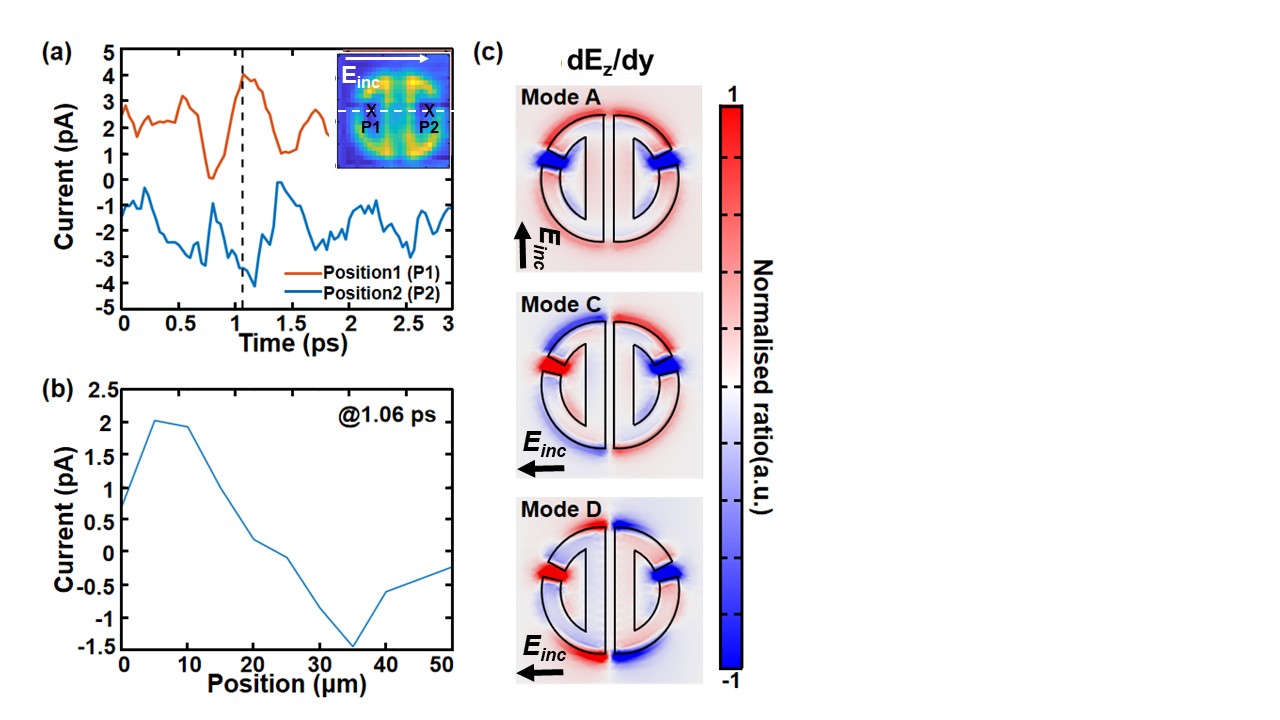 We note that in contrast to the far-field spectra, the ratios of the mode amplitudes are different – with mode D (1.5 THz) being significantly stronger than those at 0.8 and 1.9 THz (presented in the supplementary information in Fig. S3). This apparent inconsistency comes from the fact that in the near-field, the detected electric field represents contributions from all the modes present at a specific probe location. Because of the difference in spatial distributions of these modes, the weighting of each mode’s contribution to the measured signal will depend on the probe position. To exemplify this, two insets in Fig. 4 (a) show the measured spectra in the frequency range of the dark mode D as a function of position across the resonator for two different line scans. When the probe is scanned across the ring, we see a clear resonant peak (red-framed inset). However, when the probe is scanned across the resonator center, this mode is no longer visible (black framed inset). This can be understood by considering the field distribution for the modes as shown in the simulations – the fields that we measured (Ey and Ez components) change most dramatically in the vicinity of the gaps in the resonator rings. The phase of the near-field signal as a function of position can also help identifying ‘dark’ from ‘bright’ modes. The low signal amplitude in the cross configuration makes it difficult to reliably calculate the phase in a similar way to Fig. 3 (c). Nevertheless, time waveforms measured at the two rings of the resonator show a distinct  phase change as shown in Fig. 5 (a). Given the prominence of the D mode in the spectra, we deduce that the change of phase is largely a result of this mode. The phase change can be also seen in the scan along the x-position at t=1.06 ps (Fig. 5 (b)). Our simulation of dEz/dy components for modes C and D confirms the antisymmetric field distribution for the two rings. This  phase change is a characteristic feature of ‘dark’ modes in ADSR. In contrast, mode A (‘bright mode’, observed in the 90° polarization) shows a symmetric distribution (Fig. 5 (c)). Therefore, the a-SNOM technique is not only capable to clearly obtain the spectra of “dark” modes in individual resonators (Fig. 4(b)) but can also pick out key characteristic features of these modes and differentiate them from standard dipole or radiative modes.ConclusionThis work demonstrates the unique potential and capabilities offered by THz a-SNOM for spectroscopic investigations of resonant modes supported by individual metallic ADSRs. We darkinvestigated single metamaterial resonators in the THz frequency range and obtained their Q-factors, avoiding inter-resonator coupling effects present in the far-field characterization of large arrays. We demonstrate that the a-SNOM technique is capable of capturing features of all the supported resonant modes, including the highly confined, low-loss dark modes, in contrast to the standard far-field THz-TDS. Moreover, by implementing a cross-polarization measurement configuration, we found that the metallic features of the resonator can be mapped with unprecedented high-contrast and spatial resolution, better than expected from the size of the probe aperture. We also experimentally demonstrate the inherent difference between dark and bright modes in the spatial distribution of the corresponding field amplitude and phase. The near-field THz time-domain spectroscopy technique provides a unique tool for research ranging from development of novel THz optoelectronic platforms to investigations of exotic photonic phenomena, including bound state-in-continuum (BIC) resonances 48, which would benefit from advances in design and understanding of THz metamaterial resonators. Further insight in the working principle of these devices could be gained by using a monochromatic source, which would allow mapping of pure individual modes supported by the resonators without the inherent mode superposition that commonly occurs in excitation by broadband THz pulses considered here.SimulationsAll the simulations mentioned in this article were conducted by the finite element method (FEM) via the RF module of Comsol Multiphysics commercial software. The simulation template is similar to the one used in 45, 46, 49. A single unit cell was simulated using lateral periodic boundary conditions to model the array, using the Drude model to describe the metallic parts and assuming a constant refractive index for Si of 3.418. An input E-field port and output port allowed the retrieval of the S21 parameter and the calculation of the Q factor, as well as the E-field components mode distribution at the resonances. The actual simulation sizes can be referred to in the supplementary Table S1-2.FabricationAll the metamaterial arrays shown in this article were fabricated on a 3 mm thick undoped Si substrate to avoid the Fabry-Perot effect in far-field measurement and keep consistency in the near-field. The total area of the sample used in the far-field measurement is 3x3 mm2, containing 30x30 unit cells. Both samples used in far-field and near-field structures were first started with standard laser writing techniques to pattern the shape of metamaterial, continued with the thermal evaporation of 10/150 nm Ti/Au on the Si surface and lift-off. The optical picture of the far-field sample are presented in Fig.1 (a) while a picture of the sample used for the near-field measurements is shown in the supplementary information in Fig. S1.AcknowledgementY.L., A. M. Z. and R.D. acknowledge financial support from EPSRC (Grant No. EP/S019383/1). LH acknowledges financial support from EPSRC (Grant No. EP/T517793/1). Y.L. acknowledged financial support from the Chinese Scholarship Council (CSC-202108890030). This work was also supported by the U.S. Department of Energy, Office of Basic Energy Sciences, Division of Materials Sciences and Engineering. THz near-field probe fabrication was performed at the Center for Integrated Nanotechnologies, an Office of Science User Facility operated for the U.S. Department of Energy (DOE) Office of Science. Sandia National Laboratories is a multi-mission laboratory managed and operated by National Technology and Engineering Solutions of Sandia, LLC., a wholly owned subsidiary of Honeywell International, Inc., for the U.S. Department of Energy's National Nuclear Security Administration under contract DE-NA-0003525. This article describes objective technical results and analysis. The views expressed in the article do not necessarily represent the views of the U.S. DOE or the United States Government.Data Availability: The data underlying this study are openly available in Lancaster University repository PURE at DOI: 10.17635/lancaster/researchdata/612.Supporting information: additional experimental measurements and FEM simulations; optical images of the resonators; geometrical design parameters of the metamaterial resonators; theoretical frame and formulas used for the Q-factor calculation. (PDF).References(1) He, Q.; Sun, S.; Zhou, L. Tunable/reconfigurable metasurfaces: physics and applications. Research 2019, 2019, 1849272.(2) Yu, L.; Hao, L.; Meiqiong, T.; Jiaoqi, H.; Wei, L.; Jinying, D.; Xueping, C.; Weiling, F.; Yang, Z. The medical application of terahertz technology in non-invasive detection of cells and tissues: opportunities and challenges. RSC Adv. 2019, 9(17), 9354-9363.(3) Shen, S.; Liu, X.; Shen, Y.; Qu, J.; Pickwell‐MacPherson, E.; Wei, X.; Sun, Y. Recent advances in the development of materials for terahertz metamaterial sensing. Adv. Opt. Mater. 2022, 10(1), 2101008.(4) Jeannin, M.; Mariotti Nesurini, G.; Suffit, S.; Gacemi, D.; Vasanelli, A.; Li, L.; Davies, A. G.; Linfield, E.; Sirtori, C.; Todorov, Y. Ultrastrong light–matter coupling in deeply subwavelength THz LC resonators. ACS Photon. 2019, 6(5), 1207-1215.(5) Messelot, S.; Symonds, C.; Bellessa, J.; Tignon, J.; Dhillon, S.; Brubach, J.-B.; Roy, P.; Mangeney, J. Tamm Cavity in the Terahertz Spectral Range. ACS Photon. 2020, 7(10), 2906–2914.(6) Schlauderer, S.; Lange, C.; Baierl, S.; Ebnet, T.; Schmid, C. P.; Valovcin, D.; Zvezdin, A.; Kimel, A.; Mikhaylovskiy, R.; Huber, R. Temporal and spectral fingerprints of ultrafast all-coherent spin switching. Nature 2019, 569(7756), 383-387.(7) Son, J.-H. Terahertz biomedical science and technology; CRC Press, 2014.(8) Degl’Innocenti, R.; Lin, H.; Navarro-Cía, M. Recent progress in terahertz metamaterial modulators. Nanophotonics 2022, 11(8), 1485-1514.(9) Yu, X.; Suzuki, Y.; Van Ta, M.; Suzuki, S.; Asada, M. Highly efficient resonant tunneling diode terahertz oscillator with a split ring resonator. IEEE Electron Device Letters 2021, 42 (7), 982-985. (10) Cimbri, D.; Wang, J.; Al-Khalidi, A.; Wasige, E. Resonant tunneling diodes high-speed terahertz wireless communications-A review. IEEE Trans. Terahertz Sci. Technol. 2022, 12(3), 226-244.(11) Xu, L.; Curwen, C. A.; Chen, D.; Reno, J. L.; Itoh, T.; Williams, B. S. Terahertz metasurface quantum-cascade VECSELs: Theory and performance. IEEE J. Sel. Top Quantum Electron. 2017, 23(6), 1-12. (12)	Kindness, S.; Jessop, D.; Wei, B.; Wallis, R.; Kamboj, V. S.; Xiao, L.; Ren, Y.; Braeuninger-Weimer, P.; Aria, A. I.; Hofmann, S. External amplitude and frequency modulation of a terahertz quantum cascade laser using metamaterial/graphene devices. Sci. Rep. 2017, 7(1), 7657. (13) Almond, N. W.; Qi, X.; Degl'Innocenti, R.; Kindness, S. J.; Michailow, W.; Wei, B.; Braeuninger-Weimer, P.; Hofmann, S.; Dean, P.; Indjin, D. External cavity terahertz quantum cascade laser with a metamaterial/graphene optoelectronic mirror. Appl. Phys. Lett. 2020, 117(4), 041105.(14) Liu, Y.; Bai, Z.; Xu, Y.; Wu, X.; Sun, Y.; Li, H.; Sun, T.; Kong, R.; Pandey, C.; Kraft, M. Generation of tailored terahertz waves from monolithic integrated metamaterials onto spintronic terahertz emitters. Nanotechnology 2020, 32(10), 105201.(15)	Lee, S.; Baek, S.; Kim, T. T.; Cho, H.; Lee, S.; Kang, J. H.; Min, B. Metamaterials for enhanced optical responses and their application to active control of terahertz waves. Adv. Mater. 2020, 32(35), 2000250. (16)	He, J.; Dong, T.; Chi, B.; Zhang, Y. Metasurfaces for terahertz wavefront modulation: a review. J. Infrared Millim. Terahertz Waves 2020, 41(6), 607-631.(17)	Xu, W.; Xie, L.; Ying, Y. Mechanisms and applications of terahertz metamaterial sensing: a review. Nanoscale 2017, 9(37), 13864-13878. (18)	Yao, H.; Mei, H.; Zhang, W.; Zhong, S.; Wang, X. Theoretical and experimental research on terahertz metamaterial sensor with flexible substrate. IEEE Photon. J. 2021, 14(1), 1-9. (19)	Singh, R.; Cao, W.; Al-Naib, I.; Cong, L.; Withayachumnankul, W.; Zhang, W. Ultrasensitive terahertz sensing with high-Q Fano resonances in metasurfaces. Appl. Phys. Lett. 2014, 105(17), 171101. (20)	Wang, Y.; Han, Z.; Du, Y.; Qin, J. Ultrasensitive terahertz sensing with high-Q toroidal dipole resonance governed by bound states in the continuum in all-dielectric metasurface. Nanophotonics 2021, 10(4), 1295-1307.(21) O’Hara, J. F.; Singh, R.; Brener, I.; Smirnova, E.; Han, J.; Taylor, A. J.; Zhang, W. Thin-film sensing with planar terahertz metamaterials: sensitivity and limitations. Opt. Express 2008, 16, 1786-1795.(22) Bergman, D. J.; Stockman, M. I. Surface plasmon amplification by stimulated emission of radiation: quantum generation of coherent surface plasmons in nanosystems. Phys. Rev. Lett. 2003, 90(2), 027402. (23)	Cho, C.-H.; Aspetti, C. O.; Turk, M. E.; Kikkawa, J. M.; Nam, S.-W.; Agarwal, R. Tailoring hot-exciton emission and lifetimes in semiconducting nanowires via whispering-gallery nanocavity plasmons. Nat. Mater. 2011, 10(9), 669-675. (24)	Van Beijnum, F.; Van Veldhoven, P. J.; Geluk, E. J.; de Dood, M. J.; Gert, W.; Van Exter, M. P. Surface plasmon lasing observed in metal hole arrays. Phys. Rev. Lett. 2013, 110(20), 206802. (25)	Wang, B.; Yu, P.; Wang, W.; Zhang, X.; Kuo, H. C.; Xu, H.; Wang, Z. M. High‐Q Plasmonic Resonances: Fundamentals and Applications. Adv. Opt. Mater. 2021, 9(7), 2001520. (26)	Grinblat, G.; Li, Y.; Nielsen, M. P.; Oulton, R. F.; Maier, S. A. Efficient third harmonic generation and nonlinear subwavelength imaging at a higher-order anapole mode in a single germanium nanodisk. ACS Nano 2017, 11(1), 953-960.(27) Bin-Alam, M. S.; Reshef, O.; Mamchur, Y.; Alam, M. Z.; Carlow, G.; Upham, J.; Sullivan, B. T.; Ménard, J.-M.; Huttunen, M. J.; Boyd, R. W. Ultra-high-Q resonances in plasmonic metasurfaces. Nat. Commun. 2021, 12(1), 974.(28) Al-Naib, I.; Withayachumnankul, W. Recent progress in terahertz metasurfaces. J. Infrared Millim. Terahertz 2017, 38, 1067-1084.(29) Hale, L. L.; Keller, J.; Siday, T.; Hermans, R. I.; Haase, J.; Reno, J. L.; Brener, I.; Scalari, G.; Faist, J.; Mitrofanov, O. Noninvasive Near‐Field Spectroscopy of Single Subwavelength Complementary Resonators. Laser Photonics Rev. 2020, 14(4), 1900254.(30) Thomas, L. ; Hannotte, T.; Santos, C. N.; Walter, B.; Lavancier, M.; Eliet, S.; Faucher, M.; Lampin, J.-F.; Peretti, R. Imaging of THz Photonic Modes by Scattering Scanning Near-Field Optical Microscopy. ACS Appl. Mater. Interfaces 2022, 14(28), 32608–32617.(31) Degl’Innocenti, R.; Wallis, R.; Wei, B.; Xiao, L.; Kindness, S. J.; Mitrofanov. O.; Braeuninger-Weimer, P.; Hofmann, S.; Beere, H. E.; Ritchie, D. A. Terahertz Nanoscopy of Plasmonic Resonances with a Quantum Cascade Laser. ACS Photon. 2017, 4(9), 2150–2157(32) Sulollari, N.; Keeley, J.; Park, S.; Rubino, P.; Burnett, A. D.; Li, L.; Rosamond, M. C.; Linfield, E. H.; Davies, A. G.; Cunningham, J. E.; Dean. P. Coherent terahertz microscopy of modal field distributions in micro-resonators. APL Photon. 2021, 6(6), 066104.(33) Huber, A. J.; Keilmann, F.; Wittborn, J.; Aizpurua, J.; Hillenbrand, R. Terahertz near-field nanoscopy of mobile carriers in single semiconductor nanodevices. Nano Lett. 2008, 8(11), 3766-70.(34) Guo, X.; He, X.; Degnan, Z.; Chiu, C.-C.; Donose, B. D.; Bertling, K.; Fedorov, A.; Rakić, A. D.; Jacobson, P. Terahertz nanospectroscopy of plasmon polaritons for the evaluation of doping in quantum devices. Nanophoton. 2023,12(10), 1865–1875.(35) Chen, S.; Leng, P. L.; Konečná, A.; Modin, E.; Gutierrez-Amigo, M.; Vicentini, E.;  Martín-García, B.; Barra-Burillo, M.; Niehues, I.; Maciel Escudero, C.; Xie, X. Y.;  Hueso, L. E.; Artacho, E.; Aizpurua, J.; Errea, I.; Vergniory, M. G.; Chuvilin, A.; Xiu, F. X.; Hillenbrand, R. Real-space observation of ultraconfined in-plane anisotropic acoustic terahertz plasmon polaritons. Nat. Mater. 2023, 22, 860–866. (36) Alonso-Gonzalez, P; Nikitin, A. Y.; Gao, Y.; Woessner, A.; Lundeberg, M. B.; Principi, A.; Forcellini, N.; Yan, W.;  Vélez, S.; Huber, A. J.; Watanabe. K.; Taniguchi, T.; Casanova, F.; Hueso, F. E.; Polini. M.; Hone, J.; Koppens, F. H. L.; Hillenbrand, R. Acoustic terahertz graphene plasmons revealed by photocurrent nanoscopy. Nat. Nanotechnol. 2017, 12, 31–35.(37) Chen, S.; Bylinkin, A.; Wang, Z.; Schnell, M.; Chandan, G.; Li, P.; Nikitin, A. Y.; Law, S.; Hillenbrand, R. Real-space nanoimaging of THz polaritons in the topological insulator Bi2Se3. Nat. Commun. 2022, 13, 1374. (38) Zeng, Y.; Lu, D.; Xu, X.; Zhang, X.; Wan, H.; Wang, J.; Jiang, X. Yang, X.; Xu, M.; Wen, Q.; Yao, J.; Hu, M.; Zhang, X.; Li, P. Laser-Printed Terahertz Plasmonic Phase-Change Metasurfaces. Adv. Opt. Mater. (2023), 11, 2202651.(39) Mueckstein, R.; Graham, C.; Renaud, C. C.; Seeds, A. J.; Harrington, J. A.; Mitrofanov, O. Imaging and analysis of THz surface plasmon polariton waves with the integrated sub-wavelength aperture probe. Journal of Infrared, Millimeter, and Terahertz Waves 2011, 32, 1031-1042. (40) Degl'Innocenti, R.; Montinaro, M.; Xu, J.;  Piazza, V.;  Pingue, P.; Tredicucci, A.; Beltram, F.; Beere, H. E.; Ritchie, D. A. Differential near-field scanning optical microscopy with THz quantum cascade laser sources. Opt. Express 2009, 17(26), 23785-92.(41) Almond, N. W.; Hermans, R.; Hale, L. L.; Kindness, S. J.; Michailow, W.; Wei, B.; Romain, X.; Ye, S.; Young, R.; Degl'Innocenti, R. Terahertz aperture SNOM mapping of metamaterial coupled resonators. In Metamaterials, Metadevices, and Metasystems 2020. Proc. SPIE 2020, 11460, 114601R.(42) Mitrofanov, O.; Todorov, Y.; Gacemi, D.; Mottaghizadeh, A.; Sirtori, C.; Brener, I.; Reno, J. Near-field spectroscopy and tuning of sub-surface modes in plasmonic terahertz resonators. Optics Express 2018, 26(6), 7437-7450. (43) Hale, L. L.; Wang, Z.; Harris, C. T.; Brener, I.; Law, S.; Mitrofanov, O. Near-field spectroscopy of Dirac plasmons in Bi2Se3 ribbon arrays. APL Photon. (2023), 8, 051304(44) Jansen, C.; Al-Naib, I. A.; Born, N.; Koch, M. Terahertz metasurfaces with high Q-factors. Appl. Phys. Lett. 2011, 98(5), 051109.(45) Kindness, S. J.; Almond, N. W.; Wei, B.; Wallis, R.; Michailow, W.; Kamboj, V. S.; Braeuninger-Weimer, P.; Hofmann, S.; Beere, H. E.; Ritchie, D. A.; Degl'Innocenti, R. Active Control of Electromagnetically Induced Transparency in a Terahertz Metamaterial Array with Graphene for Continuous Resonance Frequency Tuning. Adv. Opt. Mater. 2018, 6, 1800570. (46) Kalhor, S.; Kindness, S.J.; Wallis, R.; Beere, H.E.; Ghanaatshoar, M.; Degl’Innocenti, R.; Kelly, M.J.; Hofmann, S.; Joyce, H.J.; Ritchie, D.A.; Delfanazari, K. Active Terahertz Modulator and Slow Light Metamaterial Devices with Hybrid Graphene–Superconductor Photonic Integrated Circuits. Nanomaterials 2021, 11, 2999.(47) Kindness, S. J.; Almond, N. W.; Michailow, W.; Wei, B.; Jakob, L. A.; Delfanazari, K.; Braeuninger-Weimer, P.; Hofmann, S.; Beere, H. E.; Ritchie, D. A. Graphene-integrated metamaterial device for all-electrical polarization control of terahertz quantum cascade lasers. ACS Photon. 2019, 6(6), 1547-1555. (48) Joseph, S.; Pandey, S.; Sarkar, S.; Joseph, J. Bound states in the continuum in resonant nanostructures: an overview of engineered materials for tailored applications. Nanophotonics, 2021, 10(17), 4175-4207.(49) Kindness, S. J.; Almond, N. W.; Michailow, W.; Wei, B.; Delfanazari, K.; Braeuninger‐Weimer, P.; Hofmann, S.; Beere, H. E.; Ritchie, D. A.; Degl'Innocenti, R. A terahertz chiral metamaterial modulator. Adv. Opt. Mater. 2020, 8(21), 2000581.For Table of Contents Use Only“Near-field spectroscopy of individual asymmetric split-ring Terahertz resonators”Yuezhen Lu, Lucy L Hale, Abdullah M Zaman, Sadhvikas J Addamane, Igal Brener, Oleg Mitrofanov, Riccardo Degl'Innocenti                          TOC Graphic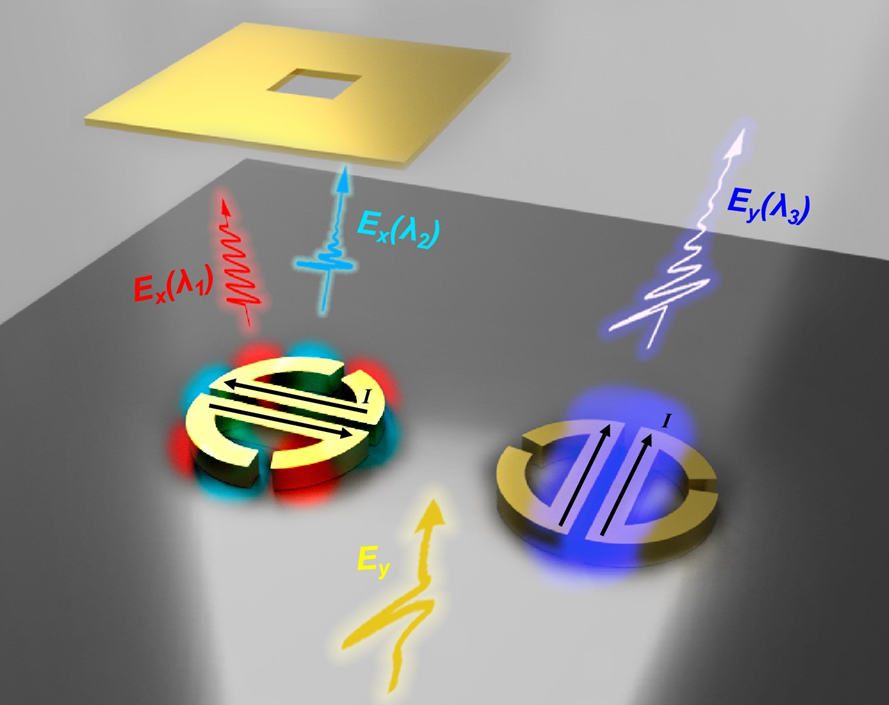 Near-field aperture SNOM mode mapping of Terahertz metamaterial resonators. A direct spectroscopic investigation of the E-field distribution of the modes supported, capable of discriminating qualitatively between dark and bright resonances, as well as providing quantitative information such as the retrieval of the Q factor.